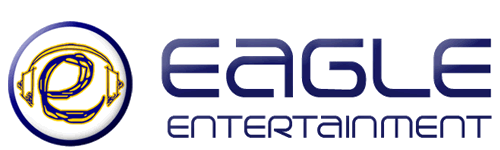 Media Contact:Chris Yates(912) 618-0843cy00151@georgiasouthern.eduApril 6, 2010GSU UNPLUGGED, HOSTED BY EAGLE ENTERTAINMENT: 30 SECONDSLOOKING FOR A FUN PLACE TO HANG OUT ON TUEDAY NIGHTS?  EAGLE ENTERTAINMENT WANTS TO INVITE YOU AND YOUR FRIENDS TO GSU UNPLUGGED IN THE RUSSELL UNION STARBUCKS.  THE OPEN MIC SHOW KICKS OFF AT 7 P.M. EVERY TEUSDAY NIGHT. ADMISSION IS FREE TO STUDENTS, AND THE FIRST 30 ARRIVALS RECEIVE A FREE STARBUCKS COFFEE.  THAT’S EVERY TEUSDAY NIGHT AT 7 P.M.  IF YOU HAVE A TALENT AND WOULD LIKE THE EXPERIENCE OF PERFORMING IN FRONT OF AN AUDIENCE, SIGN UP IN THE OFFICE OF STUDENT ACTIVITIES TODAY!  VISIT EAGLE ENTERTAINMENT ON FACEBOOK TO LEARN MORE ABOUT UPCOMING EVENTS.-END-